Quan Hệ Hợp Tác ACE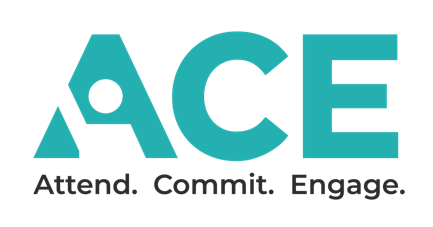 ACE là sự hợp tác giữa nhà trường và gia đình để giúp học sinh: ATTEND (CHUYÊN CẦN) – bằng cách có mặt để học tập từ xa hoặc tại trường với cảm giác phấn chấn, an toàn và thân thuộc COMMIT (TÍCH CỰC) – bằng cách biểu lộ sự chuyên tâm học tập, cảm nhận được sự kết nối với những gì mình đang được dạy   ENGAGE (THAM GIA) – bằng cách thể hiện quá trình học tập với cảm giác tự tin và hoàn thành nhiệm vụ    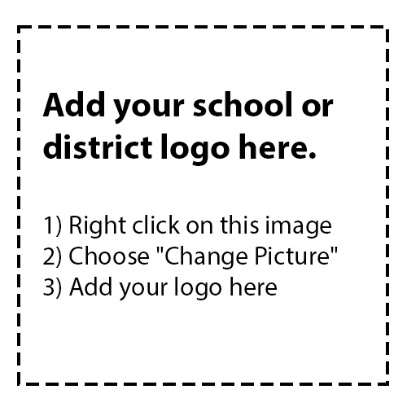 Chuyên Cần Tốt Là Kết Quả Của Sự 
Hợp Tác Bền Chặt Giữa Nhà Trường Và Gia Đình  Về phía nhà trường, chúng tôi cam kết… Triển khai các biện pháp cho phép học sinh học từ xa hoặc tại trường với cảm giác phấn chấn, an toàn và thân thuộc Thiết kế và cung cấp chương trình giảng dạy và hướng dẫn để giúp học sinh cảm nhận được sự kết nối với những gì đang được giảng dạy Thúc đẩy tư duy phát triển để tất cả học sinh đều có thể đạt được thành tích và thành công trong học tập Về phía nhà trường, chúng tôi mong muốn các gia đình có thể đảm bảo…  Những gì trẻ em cần để cảm thấy phấn chấn, an toàn và thân thuộcCách thức kết hợp bản sắc văn hóa của các em vào lớp học Những gì các em cần ở người lớn để cảm thấy thành công Về phía gia đình, chúng tôi cam kết… Ưu tiên nhu cầu đi học hàng ngày của con em mình Khuyến khích con tích cực học tập, không bỏ cuộc và yêu cầu giúp đỡ khi cần Liên lạc với trường của con để giúp con đạt được thành công trong mỗi môn học Về phía gia đình, chúng tôi mong muốn nhà trường có thể đảm bảo…Những chính sách chuyên cần dành cho việc học tập từ xa và tại trường Cách thức chúng tôi có thể hỗ trợ tốt nhất cho con em mình trong học tập Tình hình học tập hiện tại của con chúng tôi để chúng tôi được biết Chuyên Cần Ảnh Hưởng Đến Thành Công Của Học Sinh Như Thế Nào? Số liệu cho thấy việc nghỉ học thường xuyên ảnh hưởng trực tiếp đến thành tích học tập của học sinh  Việc thường xuyên nghỉ học ngay từ khi học lớp tiền mẫu giáo và mẫu giáo có thể dẫn đến kết quả học tập thấp hơn ở mọi lứa tuổi, đặc biệt ảnh hưởng đến sự phát triển khả năng đọc vào cuối năm lớp 3  Tình trạng nghỉ học thường xuyên kéo dài trong những năm trung học cấp hai và trung học phổ thông có nhiều khả năng dẫn đến việc bỏ học hoặc chậm tốt nghiệp  Các hệ thống cảnh báo sớm chỉ ra rằng học sinh lớp 9 nghỉ học thường xuyên có nguy cơ không tốt nghiệp đúng hạn cao gấp 10 lần 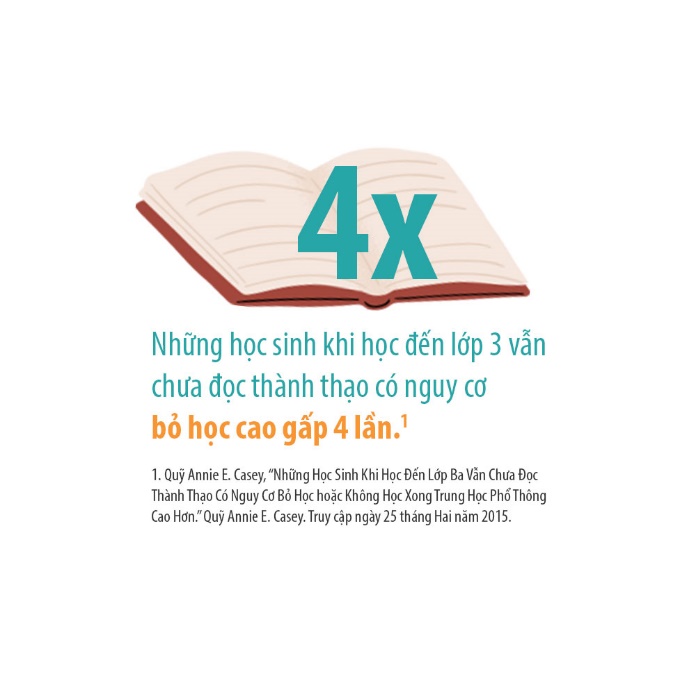 